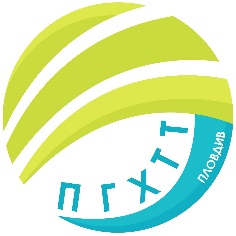 Приложение № 32 към заповед № РД-06-874/16.02.2022 г.ПРОФЕСИОНАЛНА ГИМНАЗИЯ ПО ХРАНИТЕЛНИ ТЕХНОЛОГИИ И ТЕХНИКА – ГР. ПЛОВДИВгр. Пловдив 4003, бул. „Васил Априлов” № 156, Директор: 032/95-28-38, Секретар: 032/95-50-18, e- mail: pghtt_plov@pghtt.net, http://pghtt.net/  ХII Д класГРАФИК ЗА КЛАСНИ И КОНТРОЛНИ РАБОТИII СРОК НА 2021/2022 УЧЕБНА ГОДИНАинж. Людмила Ганчева, директор на ПГ по хранителни технологии и техника  гр. ПловдивУчебен предметФевруариФевруариФевруариФевруариМартМартМартМартМартМартАприлАприлАприлУчебен предметдата/часдата/часдата/часдата/часдата/часдата/часдата/часдата/часдата/часдата/часдата/часдата/часдата/часБългарски език и литература11.03.2022 г.3 час11.03.2022 г.3 час11.03.2022 г.3 час11.03.2022 г.3 час11.03.2022 г.3 час11.03.2022 г.3 час15.04.2022 г.2-3 час  /Кл.р./15.04.2022 г.2-3 час  /Кл.р./15.04.2022 г.2-3 час  /Кл.р./.ЧЕ – Немски/Руски език07.03.2022 г.07.03.2022 г.07.03.2022 г.07.03.2022 г.07.03.2022 г.18.04.2022 г.18.04.2022 г.ЧЕ – Немски/Руски език5 час5 час5-6 час/Кл.р./Математика21.02.2022 г.21.02.2022 г.21.02.2022 г.29.03.2022 г.29.03.2022 г.29.03.2022 г.29.03.2022 г.29.03.2022 г.Математика4 час3 час3 час /Кл.р./ /Кл.р./Гражданско образование18.03.2022 г.18.03.2022 г.18.03.2022 г.18.03.2022 г.18.03.2022 г.Гражданско образование5 час5 часЧужд език по професията - английски език23.03.2022 г.23.03.2022 г.23.03.2022 г.23.03.2022 г.23.03.2022 г.Чужд език по професията - английски език2 час2 часГазови уреди  25.02.2022 г.  25.02.2022 г.  25.02.2022 г.Газови уреди4 часЕксплоатация на топлотехническите съоръжения и инсталации14.03.2022 г.14.03.2022 г.14.03.2022 г.14.03.2022 г.14.03.2022 г.Експлоатация на топлотехническите съоръжения и инсталации1 час1 часПроектиране на топлотехнически съоръжения и инсталации18.02.2022 г.18.02.2022 г.18.02.2022 г.Проектиране на топлотехнически съоръжения и инсталации6 часБългарски език и литература -РП30.03.2022 г.30.03.2022 г.30.03.2022 г.30.03.2022 г.30.03.2022 г.Български език и литература -РП3 час3 часБългарски език и литература -РП